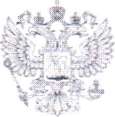 Руководителям органов исполнительной власти субъектов Российской Федерации, осуществляющих государственное управление в сфере образованияРуководителям региональных центров обработки информации субъектов Российской ФедерацииE-mail: dep 10@obrnadzor.gov.ruНа №Уважаемые коллеги!В целях подготовки к проведению единого государственного экзамена (далее - ЕГЭ) в 2020 году Управление организации и проведения государственной итоговой аттестации направляет:График обработки экзаменационных материалов основного периода ЕГЭ в 2020году;График обработки экзаменационных материалов дополнительного периода ЕГЭ в 2020 году (далее вместе - Графики).Особенностями проведения единого государственного экзамена в 2020 году, утвержденными приказом Министерства просвещения Российской Федерации и Федеральной службы по надзору в сфере образования и науки от 15 июня 2020 года № 297/655 (зарегистрирован Минюстом России 17 июня 2020 г., регистрационный № 58662) не запрещено утверждение результатов экзаменов государственными экзаменационными комиссиями субъектов Российской Федерации и ознакомление с данными результатами участников экзаменов ранее установленных сроков.Кроме того, считаем целесообразным разработать региональный График обработки апелляций о несогласии с выставленными баллами в соответствии с фактической датой официального объявления результатов экзаменов.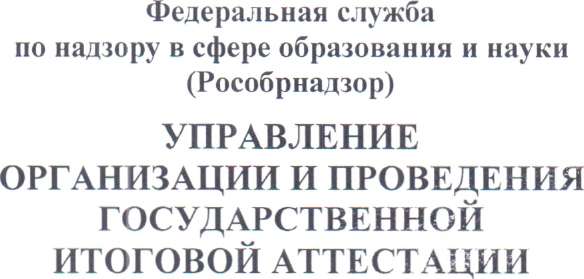 ул. Садовая-Сухаревская, 16, Москва, К-51, ГСП-4, 127994 Телефон: (495) 608 71 64Также необходимо организовать информирование обучающихся и их родителей (законных представителей), выпускников прошлых лет о сроках обработки экзаменационных работ, представленных в Графиках через организации, осуществляющие образовательную деятельность, органы местного самоуправления, осуществляющие управление в сфере образования, а также путем взаимодействия со средствами массовой информации, организации работы «горячих линий» и ведения раздела на официальных сайтах в информационно-коммуникационной сети «Интернет» органов исполнительной власти субъектов Российской Федерации,осуществляющих государственное управление в сфере образования, или специализированных сайтах.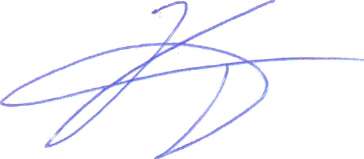 И.К. КруглинскийПриложение: на 2 л.НачальникЕлена Григорьевна Гарькавенко(495) 608-60-25, garkavenko@obrnadzor.gov.ruГрафик обработки экзаменационных материалов дополнительного периода ЕГЭ в 2020 годуГрафик обработки экзаменационных матерналов основного периода ЕГЭ в 2020 годуЭкзаменДата экзаменаЗавершениеобработки экзаменационных работ на pel иона льном уровне (не номнее указанной даты)Обработка экзаменационных работ на федеральном уровне и направление результатов в регионы (не позднее указанной даты)Утверждение результатов II) ГЭК (не позднее указаннойдаты)Официальный деньобъявления результатов ЕГЭ на региональном уровне (не позднее указанной даты)География. Литература, Информатика и И КГ. Биология, История03.08 (пн)06.08 (чт)14.08 (пт)15.08 (сб)16.08 (вс)Иностранные языки(раздел «Говорение»)03.08 (пн)06.08 (чт)15.08 (сб)16.08 (не)1 7.08 (пн)Русский язык05.08 (ер)08.08 (сб)14.08 (пт)15.08 (сб)16.08 (вс)Обществознание, Химия, Физика, Математика (профильный уровень), Иностранные языки (письменно)07.08 (пт)10.08 (пн)15.08 (сб)16.08 (вс)17.08 (пн)Резерв по всем учебным предметам08.08 (сб)11.08 (вт)15.08 (сб)16.08 (вс)17.08 (пн)ЭкзаменДата экзаменаЗавершение обработки экзаменационных работ на pei вокальном уровне (не позднее указанной даты)Обработка жзаменаннонных работ на ф еде рал ы 1 ом у р о в и еи направление результатов ЕГЭ в pei ионы (не позднее указанной даты)Утверждение результатов ЕГЭ ГЭК (не позднее указанной латы)Официальный деньобъявления результатов ЕГЭ на региональном уровне (не позднее указанной да гы)География, JIитература, Информатика и ИКТ03.07 (пт)07.07 (вт)15.07 (ср)16.07 (hi)17.07 (пт)Русский язык06.07 ( пн)12.07 (вс)18.07 (сб)19.07 (вс)20.07 (пн)Русский язык07.07 (вт)13.07 (вс)21.07 (в г)22.07 (ср)23.07 (чт)Математика (профильный уровень)10.07 (пт)14.07 (вт)22.07 (ср)23.07(41)24.07 (пт)История, Физика13.07 (пн)17.07 (пт)25.07 (сб)26.07 (вс)27.07 (пн)()бществознание. Химия16.07 (чт)20.07 (пн)28.07 (вт)29.07 (ср)30.07 (чт)Биология20.07 (пи)24.07 (пт)31.07 (пт)01.08 (сб)02.08(вс)Иностранные языки (письменно)20.07 (пн)24.07 (пт)31.07 (пт)01.08 (сб)02.08 (вс)Иностранные языки (устно)22.07 (ср)26.07 (вс)31.07 (пт)01.08 (сб)02.08 (вс)Иностранные языки (устно)23.07 (чт)27.07 (пн)31.07 (пт)01.08 (сб)02.08 (вс)Резерв по всем учебным предметам кроме русского языка и иностранных языков24.07 (пт)27.07 (пн)01.08 (сб)02.08 (вс)03.08 (пн)Резерв по всем учебным предметам25.07 (сб)28.07 (вт)01.08 (сб)02.08 (вс)03.08 (пн)